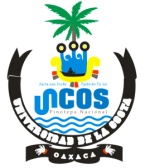 Universidad de la CostaSantiago Pinotepa NacionalO 	A 	X 	A 	C 	ASOLICITUD DE SERVICIO SOCIALFECHA.  DD     MM	AAAANOMBRE DEL ALUMNO(A).A. Paterno	A. Materno	Nombre(s)CARRERA.		                             SEMESTRE.MATRÍCULA.	CURP:________________________________DOMICILIO.	 					____ E-MAIL.		 _________	                              TELÉFONO.	 	____DATOS DE LA INSTITUCIÓN DONDE REALIZARÁ EL SERVICIO SOCIALINSTITUCIÓN Y/O DEPENDENCIA.                                                                      ______                               ____          ÁREA O DEPARTAMENTO.                                                                       ________                       _____                        NOMBRE DEL PROGRAMA O PROYECTO.                                                                                                           _____ RESPONSABLE INMEDIATO. CARGO QUE OCUPA. DIRECCIÓN.CIUDAD O LOCALIDAD.ESTADO.	TELÉFONO.DURACIÓN: ____________ MESES            HORAS:__________       HORARIO:______________________________FECHA INICIO.	          FECHA TÉRMINO.  DD  MM	      AAAA	           DD   MM	AAAAFIRMA Y NOMBRE DEL ALUMNO (A)	FIRMA Y NOMBRE DEL RESPONSABLE INMEDIATO.   FECHA Y SELLO	LIC. ISABEL QUINTAS ELORZA	FIRMA Y NOMBRE DEL JEFE(A) DE CARRERAFIRMA Y NOMBRE DEL DEPARTAMENTO DE SERVICIOS ESCOLARESFECHA Y SELLO